 Boil potatoes.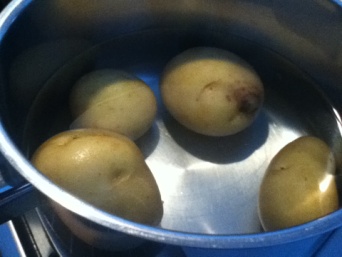  Slice mushrooms.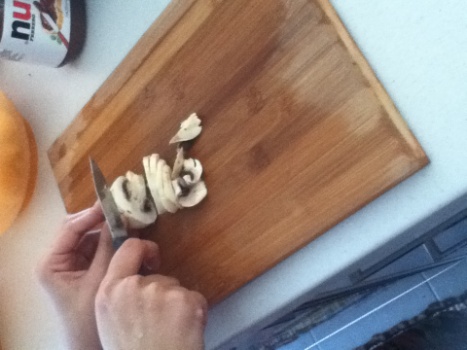  Thaw chopped spinach.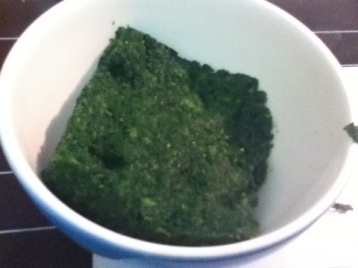  Lightly fry mushrooms...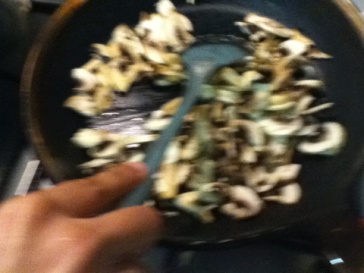   until golden brown. Then take out into a bowl.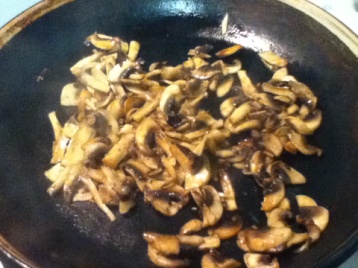  Add butter.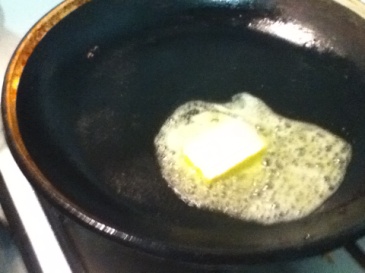  Then add spinach, salt and pepper.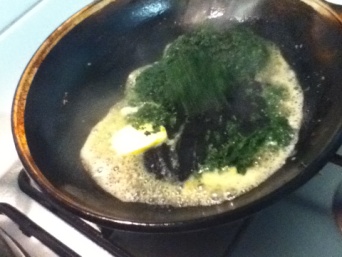  Now add to bowl with mushrooms.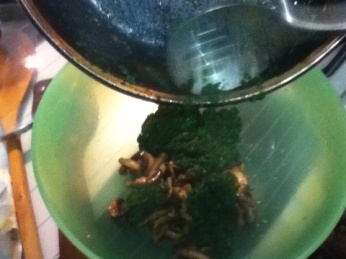  Peel and chop boiled potatoes.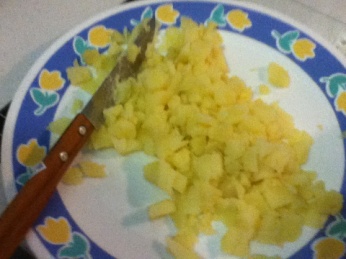  Then add to bowl and mix.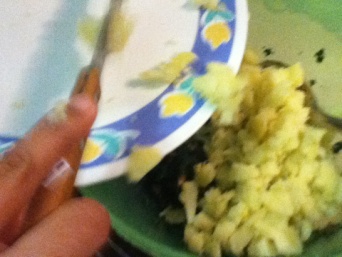  Set up onto pastry sheet.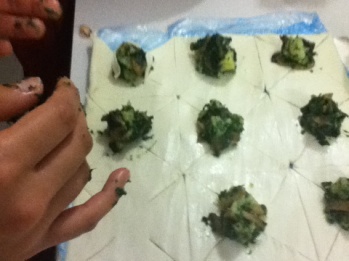  Then begin wrapping up.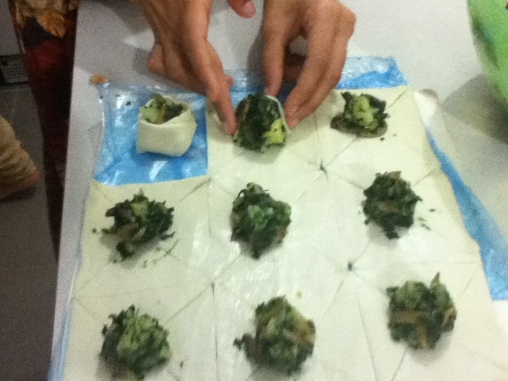  (Close up)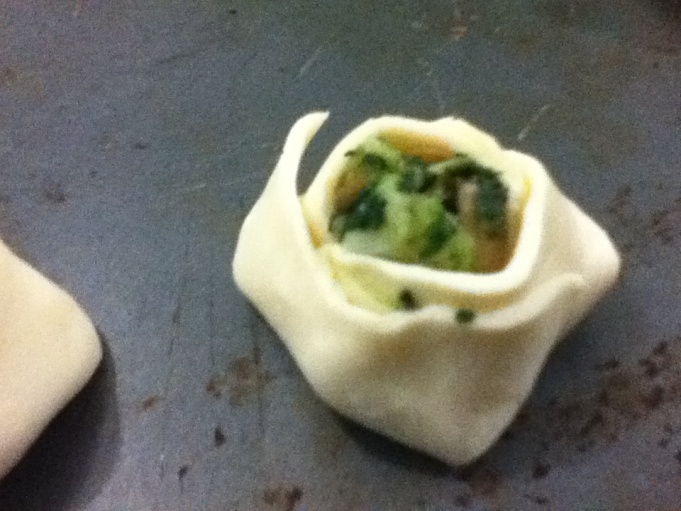 Place into oven at 200 degrees. Wait till it is golden brown, and serve.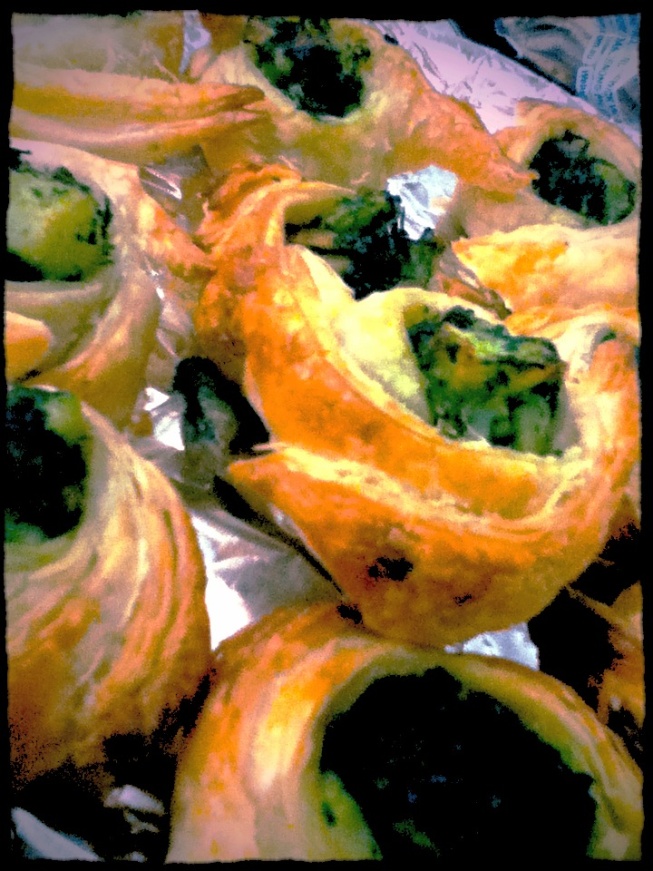 